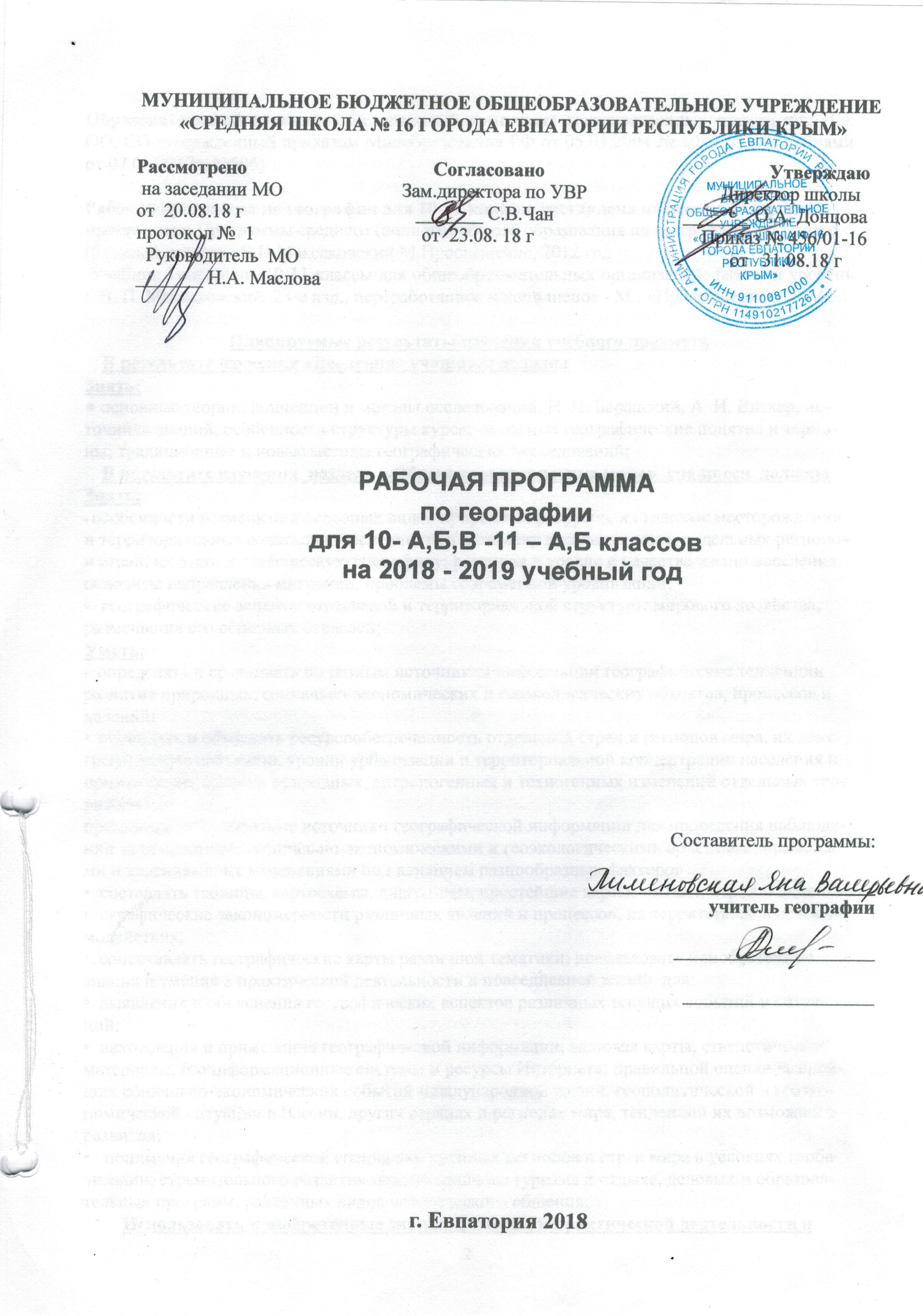 Образовательный стандарт: Федеральный компонент государственных стандартов, НО, ОО, СО утвержденный приказом Минобразования РФ от 05.03.2004 № 1089 (с изменениями от 07.06.2017г. №506) Рабочая программа по географии для 10-11 классов составлена на основе авторской программы: Программы среднего (полного) общего образования по географии.10-11 класс (базовый уровень) В.П.Максаковский М.Просвещение, 2012 год Учебник География. 10-11 классы для общеобразовательных организаций: базовый уровень /  В. П. Максаковский, 23-е изд., переработанное и дополненое - М.: «Просвещение», 2014.  Планируемые результаты изучения учебного предметаВ результате изучения «Введения» учащиеся должны Знать: ● основные теории, концепции и методы исследований, Н. Н. Баранский, А. И. Витвер, источники знаний, особенности структуры курса;  основные географические понятия и термины; традиционные и новые методы географических исследований;В результате изучения  раздела  «Общая характеристика мира»  учащиеся  должны Знать:• особенности размещения основных видов природных ресурсов, их главные месторождения и территориальные сочетания; численность и динамику населения мира, отдельных регионов и стран, их этногеографическую специфику; различия в уровне и качестве жизни населения, основные направления миграций; проблемы современной урбанизации;•  географические аспекты отраслевой и территориальной структуры мирового хозяйства, размещения его основных отраслей;Уметь:•   определять и сравнивать по разным источникам информации географические тенденции развития природных, социально-экономических и геоэкологических объектов, процессов и явлений;•  оценивать и объяснять ресурсообеспеченность отдельных стран и регионов мира, их демографическую ситуацию, уровни урбанизации и территориальной концентрации населения и производства, степень природных, антропогенных и техногенных изменений отдельных территорий; применять разнообразные источники географической информации для проведения наблюдений за природными, социально-экономическими и геоэкологическими объектами, процессами и явлениями, их изменениями под влиянием разнообразных факторов•  составлять таблицы, картосхемы, диаграммы, простейшие карты, модели, отражающие географические закономерности различных явлений и процессов, их территориальные взаимодействия; •  сопоставлять географические карты различной тематики; использовать приобретенные знания и умения в практической деятельности и повседневной жизни  для: •  выявления и объяснения географических аспектов различных текущих событий и ситуаций; •  нахождения и применения географической информации, включая карты, статистические материалы, геоинформационные системы и ресурсы Интернета; правильной оценки важнейших социально-экономических событий международной жизни, геополитической и геоэкономической ситуации в России, других странах и регионах мира, тенденций их возможного развития; •   понимания географической специфики крупных регионов и стран мира в условиях глобализации, стремительного развития международного туризма и отдыха, деловых и образовательных программ, различных видов человеческого общения.Использовать приобретенные знания и умения в практической деятельности иповседневной жизни:•  дли прогнозирования темпов роста населения в целом на Земле и по регионам мира; воздействия человека на природу;•  для понимания географической специфики крупных регионов и стран мира;•  для нахождения и применения географической информации в целях правильной оценки важнейших социально-экономических событий и международной жизни, геополитической ситуации и тенденции. В результате изучения  раздела  «Региональная характеристика мира» учащиеся должны Знать: ●  географическую специфику отдельных стран и регионов, их различия по уровню социально-экономического развития, специализации в системе международного географического разделения труда; географические аспекты глобальных проблем человечества;.Уметь: •  оценивать и объяснять ресурсообеспеченность отдельных стран и регионов мира, их демографическую ситуацию, уровни урбанизации и территориальной концентрации населения и производства, степень природных, антропогенных и техногенных изменений отдельных территорий; •  применять разнообразные источники географической информации для проведения наблюдений за природными, социально-экономическими и геоэкологическими объектами, процессами и явлениями, их изменениями под влиянием разнообразных факторов•  составлять комплексную географическую характеристику регионов и стран мира; таблицы, картосхемы, диаграммы, простейшие карты, модели, отражающие географические закономерности различных явлений и процессов, их территориальные взаимодействия; •  сопоставлять географические карты различной тематики; использовать приобретенные знания и умения в практической деятельности и повседневной жизни  для: • выявления и объяснения географических аспектов различных текущих событий и ситуаций; •  нахождения и применения географической информации, включая карты, статистические материалы, геоинформационные системы и ресурсы Интернета; правильной оценки важнейших социально-экономических событий международной жизни, геополитической и геоэкономической ситуации в России, других странах и регионах мира, тенденций их возможного развития; •  понимания географической специфики крупных регионов и стран мира в условиях глобализации, стремительного развития международного туризма и отдыха, деловых и образовательных программ, различных видов человеческого общения.Использовать приобретенные знания и умения в практической деятельности и повседневной жизни:•  для прогнозирования темпов роста населения в целом на Земле и по регионам мира; воздействия человека на природу;•  для понимания географической специфики крупных регионов и стран мира;•  жля нахождения и применения географической информации в целях правильной оценки важнейших социально-экономических событий и международной жизни, геополитической ситуации и тенденции.Содержание учебного курса10 класс.Введение  (1 ч)Социально-экономическая (общественная) география в системе географических наук. Предмет  социально-экономической  географии  мира, ее роль в формировании географической культуры. Представление о географической картине мира. Основные теории, концепции и методы исследований. Н. Н. Баранский, А. И. Витвер. Источники знаний. Особенности структуры курса.Раздел I. Общая характеристика мира   (33 ч)Тема 1.  Политическая карта мира (4 часа).         Политическая карта мира как предмет изучения политической географии.Количество, группировка и типология стран. Экономически развитые страны, их подгруппы. Развивающиеся страны, их подгруппы. Страны с переходной экономикой.Влияние международных отношений на политическую карту мира. Политическая карта мира после второй мировой войны. Новый этап международных отношений и политическая карта мира.Государственный строй стран мира. Формы правления и административно-территориального устройства.Политико-географическое (геополитическое) положение стран и регионов как историческая категория. Концепции геополитики.        Практические работы:  № 1. Составление таблицы “Формы государственного устройства стран мира”. №2. Характеристика политико-географического положения страны.Тема 2. Мировые природные ресурсы (6 часов).     Взаимодействие общества и природы. Понятие о географической (окружающей) среде. «Обмен веществ» между обществом и природой: качественно новый этап.Мировые природные ресурсы. Понятие о ресурсообеспеченности и классификациях природных ресурсов. Минеральные ресурсы; территориальные сочетания полезных ископаемых. Земельные ресурсы; мировой земельный фонд и изменения в его структуре. Опустынивание и борьба с ним. Водные ресурсы суши и проблема пресной воды; пути ее решения. Гидроэнергетический потенциал. Биологические ресурсы; два лесных пояса Земли. Обезлесение и борьба с ним. Водные, минеральные энергетические и биологические ресурсы Мирового океана. Климатические и космические ресурсы как ресурсы будущего. Рекреационные ресурсы; всемирное природное и культурное наследие.Загрязнение окружающей среды и экологические проблемы. Антропогенное загрязнение окружающей среды; причины и последствия. Загрязнение литосферы, гидросферы, атмосферы. Пути решения экологических проблем. Экологическая политика. Международный характер проблемы «Общество и окружающая среда»; междисциплинарный характер этой проблемы; роль географии.        Практические работы:№ 3. Оценка ресурсообеспеченности отдельных стран мира. № 4. Составление картосхемы размещения месторождений полезных ископаемых.Тема 3.  Население мира (6 часов).      Население как предмет изучения социально-экономической географии.Численность и воспроизводство населения. Численность населения мира; источники данных о ней. Понятие о воспроизводстве (естественном движении) населения. Первый тип воспроизводства населения, второй тип воспроизводства населения: «демографический взрыв». Управление воспроизводством населения и демографическая поли¬тика. Концепция демографического перехода.Состав (структура) населения. Половой состав населения. Возрастной состав населения; трудовые ресурсы. Образовательный состав населения как показатель его «качества». Этнический (национальный) состав населения; крупнейшие народы мира и языковые семьи. Одно- и многонациональные государства. Религиозный состав населения; мировые религии, их история и география. Главные очаги этнорелигиозных конфликтов.Размещение и миграции населения. Размещение и плотность населения: большие контрасты. Внешние миграции населения: изменения в характере и географии. Трудовые миграции. «Утечка умов». Внутренние миграции населения.Городское и сельское население. Городское население: возрастание роли. Понятие об урбанизации как глобальном процессе, общие его черты. Уровни и темпы урбанизации и их регулирование. Урбанизация в экономически развитых странах. Урбанизация в развивающихся странах, «городской взрыв». Крупнейшие города (агломерации) и мегалополисы мира. Особенности сельского расселения в разных регионах.Население и окружающая среда. Влияние урбанизации на окружающую среду. Экологические проблемы больших городов.        Практические работы: № 5. Сравнительная оценка трудовых ресурсов населения стран мира.  № 6. Крупнейшие агломерации и мегалополисы мира.Тема 4.  Научно-техническая революция и хозяйство (5 часов).     НТР и мировое хозяйство как предмет изучения социально-экономической географии.Научно-техническая революция. Понятие об НТР. Характерные черты НТР. Составные части НТР: наука, техника и технология, производство, управление. Эволюционный и революционный пути развития. Современный этап и перспективы НТР.Мировое хозяйство. Понятие о мировом хозяйстве; история его формирования. Географическая «модель» мирового хозяйства, основные центры развития; возрастание роли Азиатско-Тихоокеанского региона. Понятие о международном географическом разделении труда. Международная экономическая интеграция; главные региональные и отраслевые группировки.Воздействие НТР на мировое хозяйство. Воздействие НТР на темпы роста и уровни развития. Воздействие НТР на главные пропорции мирового хозяйства: от индустриального к постиндустриальному обществу. Воздействие НТР на отраслевую структуру материального производства. Воздействие НТР на размещение и территориальную структуру хозяйства; районы старого и нового освоения; старые и новые факторы размещения.Территориальная структура хозяйства и региональная политика в экономически развитых странах; высокоразвитые, депрессивные, отсталые аграрные районы. Территориальная структура хозяйства и региональная политика в развивающихся странах; перестройка прежней структуры. Экономическое районирование.Территориальная структура непроизводственной сферы. Пространственные формы организации науки, культуры, образования. Культурные регионы мира.        Практическая работа № 7.Анализ основных факторов, определяющих размещение производства в мире.Тема 5.  Мировое хозяйство (12 часов)    Отрасли мирового хозяйства как предмет изучения социально-экономической географии.География промышленности. Промышленность — первая ведущая отрасль материального производства; соотношение старых, новых и новейших отраслей. Топливно-энергетическая промышленность. Этапы и пути развития мировой энергетики, ее роль в мировом хозяйстве. Сдвиги в структуре производства и потребления топлива и энергии.Нефтяная, газовая и угольная промышленность как основа мировой энергетики; основные черты их размещения, главные грузопотоки. Электроэнергетика: структура производства на ТЭС, ГЭС и АЭС, основные черты географии. Нетрадиционные (альтернативные) источники энергии.Горнодобывающая промышленность, ее значение и структура; главные страны и районы. Основные черты географии черной и цветной металлургии; главные страны и районы; типы ориентации. Особенности географии машиностроительной, химической, лесной и текстильной промышленности; главные страны и районы.Промышленные районы мира. Промышленность и окружающая среда.География сельского хозяйства и рыболовства. Сельское хозяйство — вторая ведущая отрасль материального производства. Сельское хозяйство в экономически развитых и развивающихся странах. Понятие об агропромышленном комплексе и «зеленой революции».Растениеводство. Зерновые культуры — основа мирового сельского хозяйства. Другие продовольственные культуры, непродовольственные культуры; основные черты их размещения. География мирового животноводства. Сельскохозяйственные районы мира.Рыболовство; основные черты географии.География транспорта. Транспорт — третья ведущая отрасль материального производства и основа географического разделения труда. Мировая транспортная система, региональные транспортные системы.Сухопутный транспорт: автомобильный, железнодорожный и трубопроводный. Его особенности в экономически развитых и развивающихся странах. Морской транспорт: судоходство, флот и порты. Главные международные морские каналы. Внутренний водный транспорт. Воздушный транспорт. Транспорт и окружающая среда.География международных экономических отношений. Переход к новому международному экономическому порядку. Открытая экономика и свободные экономические зоны.Международная торговля: оборот, товарная структура, географическое распределение. Другие формы международных экономических отношений: кредитно-финансовые, производственные, предоставление услуг, научно-технических знаний.Международный туризм как форма обмена услугами. Главные районы международного туризма.География непроизводственной сферы. Увеличение роли этой сферы в мировом хозяйстве и ее причины. Понятие о постиндустриальном обществе, его особенности. Мировые города — главные потребители и распределители информации. Мировые информационные сети.        Практическая работа № 8.Экономико-географическая характеристика отрасли промышленности мира.11 класс.Раздел II. Региональная характеристика мира (29 ч)Тема 6. Зарубежная Европа. (7 часов).     «Визитная карточка» региона. Географическая картина Европы.  Общая характеристика региона. Территория, границы, положение: главные черты. Политическая карта и международные отношения. Государственный строй.Природные условия и ресурсы: большие внутренние различия. Природные предпосылки для развития промышленности, сельского и лесного хозяйства, транспорта, туризма и рекреации.Население: демографическая ситуация и проблемы воспроизводства. Зарубежная Европа как главный регион трудовых миграций. Основные черты национального и религиозного состава; обострение межнациональных противоречий в ряде стран. Особенности расселения, географии городов, уровни и темпы урбанизации; субурбанизация. Крупнейшие городские агломерации зарубежной Европы. Западноевропейский тип города. Традиции культуры.Хозяйство: место в мире, различия между странами. Главные отрасли промышленности и их география. Крупнейшие районы и центры добывающих и обрабатывающих отраслей. Основные типы сельского хозяйства: северо-, средне- и южноевропейский и их географические особенности. Страны и районы рыболовства. Региональная транспортная система зарубежной Европы, ее характерные черты. Главные транспортные магистрали и узлы. Морские порты и портово-промышленные комплексы. Международные экономические связи.Отрасли непроизводственной сферы. Основные черты географии науки. Главные финансовые центры. Главные районы горного и приморского туризма. Города как объекты туризма.Охрана окружающей среды и экологические проблемы. Экологическая политика, меры по охране окружающей среды.Географический рисунок расселения и хозяйства. «Центральная ось» развития как главный элемент территориальной структуры региона. Высокоразвитые районы: на примере Лондона и Парижа. Старопромышленные районы тяжелой индустрии: на примере Рура. Отсталые аграрные районы: пример Юга Италии. Районы нового освоения: на примере Северного моря. Влияние международной экономической интеграции на территориальную структуру хозяйства региона.Субрегионы и страны. Субрегионы зарубежной Европы: Восточная Европа, Средняя (Центральная) Европа, Северная Европа, Южная Европа. Образ территории.Европейские страны  «Большой семерки».Федеративная Республика Германия (ФРГ) — наиболее экономически мощная страна зарубежной Европы. Основные черты ее экономико-географического положения, государственного строя, природы, населения и хозяйства. Географический рисунок расселения, крупнейшие города. Территориальная структура хозяйства.  Региональная политика.      Практическая работа № 1. Сравнительная экономико-географическая характеристика двух стран Европы.Тема  7.  Зарубежная Азия.  Австралия.  (8 часов)      «Визитная карточка» региона. Географическая картина Азии. Общая характеристика региона. Территория, границы, положение: большие различия между странами. Политическая карта. Государственный строй.Природные условия и ресурсы: регион контрастов. Минеральные богатства региона, особое значение нефти. Земельные и агроклиматические ресурсы. Орошение земель.Население: особенности воспроизводства, проявление «демографического взрыва». Сложность этнического состава; межнациональные конфликты. Зарубежная Азия — родина мировых религий. Традиции культуры. Особенности размещения населения и процессы урбанизации. Тип азиатского (восточного) города. Формы сельского расселения.Хозяйство: уровень развития и международная специализация. Уровни стран по развитию промышленности. Новые индустриальные страны. Нефтедобывающие страны. Интеграционные группировки стран зарубежной Азии.Основные типы (районы) сельского хозяйства. Районы тропического земледелия, рисосеяния, преобладания просовидных культур, выращивания пшеницы, субтропического земледелия, пастбищного животноводства, особая роль ирригации. Транспорт и международные экономические связи.  Непроизводственная сфера.Охрана окружающей среды и экологические проблемы.  Угроза обезлесения и опустынивания.Субрегионы зарубежной Азии — Юго-Западная Азия, Южная Азия, Юго-Восточная Азия, Центральная и Восточная Азия: образ территории.Китай. Территория, границы, положение. Государственный строй. Китай — самая многонаселенная страна мира. Воспроизводство населения и демографическая политика. Особенности национального состава; китайский язык и письменность. Особенности расселения; крупнейшие города. Традиции культуры.Хозяйство Китая: достижения и проблемы. Китай как растущий центр мирового хозяйства. Природные предпосылки для развития промышленности. Энергетические и металлургические базы Китая; остальные отрасли и их размещение.Природные предпосылки для развития сельского хозяйства. Особое значение рисосеяния. Главные сельскохозяйственные районы. Основные черты географии транспорта. Международные экономические связи; свободные экономические зоны Китая. Непроизводственная сфера.Внутренние различия. Восточная зона (города Пекин и Шанхай), Центральная и Западная зоны: образ территории.Охрана окружающей среды и экологические проблемы.Япония. Территория, границы, положение, государственный строй. Население: особенности естественного движения, национального и религиозного состава. Традиции культуры. Особенности размещения населения и урбанизации. Главные городские агломерации; мегалополис Токайдо. Значение Токио.Хозяйство: место Японии в мировой экономике; причины экономического роста. Характерные черты японской промышленности и особенности ее географии; особое значение наукоемких производств. Структура и география сельского хозяйства. Значение и география рыболовства. Развитие и размещение транспорта. Особое значение международных экономических связей в хозяйстве Японии, зависимость от ввоза сырья и топлива.  Непроизводственная сфера.Территориальная структура хозяйства: страна с двумя «лицами». «Лицевая» часть Японии — главное социально-экономическое ядро страны. Тихоокеанский пояс, главные промышленные районы. Проблемы загрязнения окружающей среды. «Тыльная» сторона Японии. Региональная политика; создание технополисов. Районы Японии: образ территории.Индия. Территория, границы, положение, государственный строй. Население: особенности воспроизводства; «демографический взрыв» и его последствия; демографическая политика. Этнический состав: Индия — самая многонациональная страна в мире. Особенности религиозного состава населения и проблемы, с ним связанные; межэтнические и религиозные противоречия. Традиции культуры. Основные черты размещения населения: городское население и крупнейшие города; сельское население.Хозяйство: достижения и проблемы. Природные предпосылки для развития промышленности; основные черты ее отраслевой структуры и географии. Главные отрасли и промышленные районы. Природные предпосылки для развития сельского хозяйства. Его отраслевой состав и главные сельскохозяйственные районы. Влияние «зеленой революции».Развитие и размещение транспорта, международные экономические связи. Непроизводственная сфера.Территориальная структура хозяйства и расселения в Индии: «коридоры развития» и главные узловые центры (Бомбей, Калькутта, Дели, Мадрас). Районы Индии: образ территории.Охрана окружающей среды и экологические проблемы.«Визитная карточка» региона. Географическая картина Австралии и Океании. Общая характеристика Австралии. Территория, границы, положение. Политическая карта. Государственный строй.Хозяйственная оценка природных условий и ресурсов. Особенности воспроизводства, состава и размещения населения. Место в мировом хозяйстве, главные отрасли специализации. Промышленные и сельскохозяйственные районы, транспортные магистрали. Международные экономические связи. Охрана окружающей среды и экологические проблемы.        Практическая работа № 2. Построение картосхемы экономических связей Японии.Тема  8.  Африка (3 часа).          «Визитная карточка» региона. Географическая картина Африки. Общая характеристика региона. Территория, границы, положение. Политическая карта; пограничные споры и конфликты. Особенности государственного строя.Природные условия и ресурсы как важнейшая предпосылка экономического развития стран Африки. Хозяйственная оценка полезных ископаемых, земельных, агроклиматических и лесных ресурсов.Население: «демографический взрыв» и связанные с ним проблемы. Особенности этнолингвистического и религиозного состава населения. Традиции культуры. Особенности размещения населения и его причины. Последствия «городского взрыва» в Африке.Хозяйство: место Африки в мировом хозяйстве, главные отрасли специализации. Роль горнодобывающей промышленности, ее основные районы. Главные сельскохозяйственные районы и их профиль. Понятие о монокультуре. Транспортные проблемы Африки, ее международные экономические связи. Непроизводственная сфера. Охрана окружающей среды и экологические проблемы.Заповедники и национальные парки. Проблема опустынивания.Деление Африки на субрегионы. Два укрупненных субрегиона — Северная и Тропическая Африка:  образ территории.Южно-Африканская Республика (ЮАР) — единственное экономически развитое государство Африки. Основные черты ее экономико-географического положения, государственного строя, природы, населения и хозяйства.       Практическая работа № 3. Экономико-географическая характеристика развивающейся страны. Тема  9.  Северная Америка (4 часа).   «Визитная карточка» региона. Географическая картина Северной Америки. США и Канада.Соединенные Штаты Америки. Территория, границы, положение. Государственный строй.Население: численность и воспроизводство. Роль иммиграции в формировании американской нации; современный национальный и религиозный состав. Традиции культуры. Основные черты размещения населения. Урбанизация в США и ее особенности. Главные города, агломерации и мегалополисы. Американский тип города. Сельское население.Хозяйство США: ведущее место в мировой экономике. Природные предпосылки для развития промышленности. Основные отрасли промышленности и их география. Промышленные пояса и главные промышленные районы. Природные предпосылки для развития сельского хозяйства. География главных отраслей; сельскохозяйственные районы (пояса) и их специализация. Агропромышленный комплекс США. Транспортная система США и ее особенности; главные магистрали, сухопутные узлы и морские порты. Международные экономические связи США. Непроизводственная сфера. Основные черты географии науки. География туризма и рекреации. Загрязнение окружающей среды в США и меры по ее охране. Система особо охраняемых территорий; особая роль национальных парков.Макрорегионы США. Северо-Восток США — «мастерская» нации. Главные промышленные и сельскохозяйственные районы. Города Нью-Йорк и Вашингтон. Средний Запад США — регион крупной промышленности и сельскохозяйственных районов. Город Чикаго. Юг США — регион больших перемен. Главные промышленные и сельскохозяйственные районы. Запад — самый молодой и динамичный регион США. Особая роль Калифорнии. Города Лос-Анджелес и Сан-Франциско.Канада. Место Канады в мировом хозяйстве. Основные черты ее экономико-географического положения, государственного строя, природы, населения и хозяйства.Интеграционная группировка НАФТА.       Практическая работа № 4. Сравнительная характеристика хозяйства главных экономических районов США.Тема  10.  Латинская Америка (4 часа).             «Визитная карточка» региона. Географическая картина Латинской Америки. Общая характеристика региона. Территория, границы, положение: большие внутренние различия. Политическая карта. Государственный строй.Природные условия и ресурсы: богатство и разнообразие; особое значение нефти, руд цветных металлов, гидроэнергии, агроклиматических ресурсов. Проблемы, связанные с их использованием. Угроза обезлесения.Население: типы воспроизводства и проблемы, с ним связанные. История колонизации и формирование этнического и религиозного состава; традиции культуры. Контрасты в размещении населения и их причины. Темпы и уровни урбанизации, крупнейшие городские агломерации — Мехико, Сан-Паулу, Буэнос-Айрес, Рио-де-Жанейро. Латиноамериканский тип города. Понятие о ложной урбанизации. Хозяйство: современный уровень и структура, противоречия развития. Место региона в мировом хозяйстве, главные отрасли специализации. Роль горнодобывающей промышленности, ее главные районы и центры. Обрабатывающая промышленность, основные черты ее размещения.Сельское хозяйство: особенности землевладения и землепользования. Главные сельскохозяйственные районы и их специализация. Основные черты развития и размещения транспорта. Международные экономические связи. Непроизводственная сфера. Охрана окружающей среды и экологические проблемы.Особенности территориальной структуры хозяйства и расселения, ее основные типы. Деление Латинской Америки на субрегионы: образ территории.Бразилия. Бразилия — тропический гигант. Особенности положения, природных условий и ресурсов, населения и хозяйства. Место Бразилии в экономике Латинской Америки и мировом хозяйстве. Характерные черты территориальной структуры хозяйства. Приморские районы; города Рио-де-Жанейро и Сан-Паулу. Региональная политика освоения Амазонии.Практическая работа № 5. Составление маршрута путешествия по одной из стран мира (в виде презентации).Тема 11.  Россия  в  современном  мире (3 часа).     Россия на политической карте мира. Изменение географического положения России во времени. Характеристика современных границ государства. Современное геополитическое положение России. Россия в мировом хозяйстве и международном географическом разделении труда; география отраслей ее международной специализации. Характеристика современного этапа преобразований закрытой экономики прошлого в открытую экономику будущего. Россия в системемеждународных финансово-экономических и политических отношений. Особенности географии и структуры международной торговли. Крупнейшие торговые партнеры России. Структура внешнеторгового баланса. Основные формы внешних экономических связей. Участие России в международных отраслевых и региональных организациях. Россия и страны Содружества независимых государств (СНГ). Участие России в Международныхсоциально-экономических и геоэкологических проектах. Раздел III.   Глобальные проблемы человечества   (4 ч)Тема 12.  Глобальные проблемы человечества (4 чача).        Понятие о глобальных проблемах человечества; геоглобалистика. Проблема войны и мира: новые аспекты. Экологическая проблема как приоритетная проблема выживания человечества; понятие о критическом экологическом районе и их география. Демографическая проблема и пути ее решения. Продовольственная проблема, ее географические аспекты и пути решения. Энергетическая и сырьевая проблема, ее географические аспекты и пути решения. Проблема использования Мирового океана. Проблема освоения космоса. Проблема преодоления отсталости развивающихся стран как крупнейшая общемировая проблема. Другие проблемы глобального характера. Взаимосвязь глобальных проблем. Глобальные прогнозы: глобальные гипотезы; глобальные проекты; их географические аспекты.Практическая работа № 6. Характеристика основных глобальных проблем мира.Повторение  (1 час).         Мир на пороге XХI века.Тематический план.  10 класс.Тематический план.  11 класс.Календарно – тематическое планирование. 10 классКалендарно – тематическое планирование.  11 класс.№ раздела№ темыНаименование разделов и темКол-во часовПрактическая частьтестированиеВведение.1I. Общая характеристика мира   3382      1Политическая карта мира42      2Мировые природные ресурсы. 621      3Население мира62      4НТР и хозяйство51      5Мировое хозяйство.1211Итого   10 класс3482Резервное время1№ раздела№ темыНаименование разделов и темКол-во часовПрактическая частьтестированиеII. Региональная характеристика мира2952      6Зарубежная Европа. 71      7Зарубежная Азия. Австралия.811      8Африка31      9Северная Америка41    10Латинская Америка41    11Россия  в  современном  мире31III.Глобальные проблемы человечества   41    12Глобальные проблемы человечества41Повторение 1Итого  11  класс3462Резевное время1№ пп№ ппДатаДатаТема урокаПрактическая частьпланфактпланфактВведение  (1 ч)Введение  (1 ч)Введение  (1 ч)Введение  (1 ч)Введение  (1 ч)Введение  (1 ч)105.09Социально-экономическая география в системе наук.Раздел  I.    Общая характеристика мира   (33 ч)Раздел  I.    Общая характеристика мира   (33 ч)Раздел  I.    Общая характеристика мира   (33 ч)Раздел  I.    Общая характеристика мира   (33 ч)Раздел  I.    Общая характеристика мира   (33 ч)Раздел  I.    Общая характеристика мира   (33 ч)Тема  1.  Политическая карта мира (4 часа).Тема  1.  Политическая карта мира (4 часа).Тема  1.  Политическая карта мира (4 часа).Тема  1.  Политическая карта мира (4 часа).Тема  1.  Политическая карта мира (4 часа).Тема  1.  Политическая карта мира (4 часа).212.09Политическая карта мира. 319.09Группировка и типология стран.426.09Государственный строй стран мира. Практическая работа № 1 Составление таблицы “Формы государственного устройства стран мира”. П/р № 1.(0ценка) 503.10Концепции геополитики. Практическая работа № 2 Характеристика политико-географического положения стран.П/р № 2.(0ценка) Тема  2. Мировые природные ресурсы. (6 часов).Тема  2. Мировые природные ресурсы. (6 часов).Тема  2. Мировые природные ресурсы. (6 часов).Тема  2. Мировые природные ресурсы. (6 часов).Тема  2. Мировые природные ресурсы. (6 часов).Тема  2. Мировые природные ресурсы. (6 часов).610.10Взаимодействие общества и природы. Практическая работа  № 3. Оценка ресурсообеспеченности отдельных стран мира.П/р № 3(0ценка) 717.10Минеральные ресурсы. Практическая работа № 4. Составление картосхемы размещения месторождений полезных ископаемых.П/р № 4(0ценка)824.10Земельные и водные ресурсы мира. 9Биологические и ресурсы Мирового океана. 10Обобщение знаний по темам: Политическая карта мира, Мировые природные ресурсы (тестирование).11Экологическая политика.Тема  3.  Население мира (6 часов). Тема  3.  Население мира (6 часов). Тема  3.  Население мира (6 часов). Тема  3.  Население мира (6 часов). Тема  3.  Население мира (6 часов). Тема  3.  Население мира (6 часов). 12Численность и воспроизводство населения.  13Состав населения.  14Размещение и миграции населения.  15Трудовые ресурсы. Практическая  работа № 5. Сравнительная оценка трудовых ресурсов стран мира.П/р № 5(0ценка)16Городское и сельское население.  17Урбанизация. Практическая  работа № 6. Крупнейшие агломерации и мегалополисы мира.П/р № 6(0ценка)Тема  4.  НТР и хозяйство (5 часа).Тема  4.  НТР и хозяйство (5 часа).Тема  4.  НТР и хозяйство (5 часа).Тема  4.  НТР и хозяйство (5 часа).Тема  4.  НТР и хозяйство (5 часа).Тема  4.  НТР и хозяйство (5 часа).18Научно-техническая революция.  19Мировое хозяйство и глобализация.  20Территориальная структура  хозяйства. 21Факторы  размещения  хозяйства. Практическая  работа  № 7. Анализ основных факторов, определяющих размещение производства в мире.П/р № 7.(0ценка) 22Обобщение материала по темам  «Население» и «НТР». Тема  5.  Мировое хозяйство (12 часов)Тема  5.  Мировое хозяйство (12 часов)Тема  5.  Мировое хозяйство (12 часов)Тема  5.  Мировое хозяйство (12 часов)Тема  5.  Мировое хозяйство (12 часов)Тема  5.  Мировое хозяйство (12 часов)23Группы отраслей промышленности.  24Топливная  промышленность.25Электроэнергетика.26Горнодобывающая промышленность и металлургия.27Машиностроение. 28Химическая промышленность.29Лесная и деревообрабатывающая промышленность.  Практическая работа № 8. Экономико-географическая характеристика отрасли промышленности мира.П/р № 8. (0ценка)30Лёгкая промышленность.31Сельское хозяйство.  Растениеводство. Животноводство. 32Транспорт.33Итоговый урок по темам: Население мира, НТР и хозяйство, Мировое хозяйство (тестирование).34Всемирные экономические отношения. № пп№ ппДатаДатаТема урокаПракская частьпланфактПланфактРаздел  II.   Региональная характеристика мира (29 часов)Раздел  II.   Региональная характеристика мира (29 часов)Раздел  II.   Региональная характеристика мира (29 часов)Раздел  II.   Региональная характеристика мира (29 часов)Раздел  II.   Региональная характеристика мира (29 часов)Раздел  II.   Региональная характеристика мира (29 часов)Тема  6. Зарубежная Европа (7 часов).Тема  6. Зарубежная Европа (7 часов).Тема  6. Зарубежная Европа (7 часов).Тема  6. Зарубежная Европа (7 часов).Тема  6. Зарубежная Европа (7 часов).Тема  6. Зарубежная Европа (7 часов).103.09Географическая картина Европы. 210.09Природные предпосылки для развития хозяйства.317.09Население.424.09Хозяйство.501.10Федеративная Республика Германия.608.10Практическая работа № 1. Сравнительная экономико-географическая характеристика двух стран Европы.П/р № 1(оценка)715.10Обобщение знаний по теме «Зарубежная Европа». Тема  7.  Зарубежная Азия. Австралия. (8 часов). Тема  7.  Зарубежная Азия. Австралия. (8 часов). Тема  7.  Зарубежная Азия. Австралия. (8 часов). Тема  7.  Зарубежная Азия. Австралия. (8 часов). Тема  7.  Зарубежная Азия. Австралия. (8 часов). Тема  7.  Зарубежная Азия. Австралия. (8 часов). 822.10Общая характеристика Азии. 9Субрегионы зарубежной Азии. 10Китай.  11Япония.  Практическая  работа  № 2. Построение картосхемы экономических связей Японии.П/р № 2 (оценка)12Индия.  13Юго-Западная Азия.14Австралия.15Обобщение знаний по темам: Зарубежная Европа, Зарубежная Азия. Австралия (тестирование).Тема  8.  Африка (3 часа).Тема  8.  Африка (3 часа).Тема  8.  Африка (3 часа).Тема  8.  Африка (3 часа).Тема  8.  Африка (3 часа).Тема  8.  Африка (3 часа).16Географическая картина Африки. 17Субрегионы Северной и Тропической Африки. Практическая работа № 3. Экономико-географическая характеристика развивающейся страны.П/р № 3(оценка)18Южно-Африканская Республика.Тема  9.  Северная Америка (4 часа).Тема  9.  Северная Америка (4 часа).Тема  9.  Северная Америка (4 часа).Тема  9.  Северная Америка (4 часа).Тема  9.  Северная Америка (4 часа).Тема  9.  Северная Америка (4 часа).19Соединенные Штаты Америки.  20Хозяйство США.  21Макрорегионы США. Практическая  работа  № 4. Сравнительная характеристика хозяйства экономических макрорайонов США.П/р № 4(оценка)22Канада.  Тема  10.  Латинская Америка (4 часа). Тема  10.  Латинская Америка (4 часа). Тема  10.  Латинская Америка (4 часа). Тема  10.  Латинская Америка (4 часа). Тема  10.  Латинская Америка (4 часа). Тема  10.  Латинская Америка (4 часа). 23Природа и население Латинской Америки.  24Хозяйство Латинской Америки.  25Бразилия. Практическая  работа  № 5. Составление маршрута путешествия по стране.П/р № 5(оценка)26Аргентина и Мексика.Тема  11.  Россия  в  современном  мире (3 часа).Тема  11.  Россия  в  современном  мире (3 часа).Тема  11.  Россия  в  современном  мире (3 часа).Тема  11.  Россия  в  современном  мире (3 часа).Тема  11.  Россия  в  современном  мире (3 часа).Тема  11.  Россия  в  современном  мире (3 часа).27Геополитическое положение России и её экономические отношения.28Россия и международные организации.29Обобщение знаний по темам: Африка, Северная Америка, Латинская Америка, Россия в современном мире (тестирование).Раздел  III.   Глобальные проблемы человечества   (4 часа)Раздел  III.   Глобальные проблемы человечества   (4 часа)Раздел  III.   Глобальные проблемы человечества   (4 часа)Раздел  III.   Глобальные проблемы человечества   (4 часа)Раздел  III.   Глобальные проблемы человечества   (4 часа)Раздел  III.   Глобальные проблемы человечества   (4 часа)Тема  12.  Глобальные проблемы человечества (4 часа). Тема  12.  Глобальные проблемы человечества (4 часа). Тема  12.  Глобальные проблемы человечества (4 часа). Тема  12.  Глобальные проблемы человечества (4 часа). Тема  12.  Глобальные проблемы человечества (4 часа). Тема  12.  Глобальные проблемы человечества (4 часа). 30Глобализация и глобальные проблемы. Практическая  работа  №.6. «Характеристика глобальных проблем человечества».П/р № 6(оценка)31Взаимосвязь глобальных проблем.32Пути решения проблем.33Обобщение по темам «Россия в мире» и «Глобальные проблемы человечества». Повторение (1 час).Повторение (1 час).Повторение (1 час).Повторение (1 час).Повторение (1 час).Повторение (1 час).34Мир в начале  XХI века.